КАРАР                                                     ПОСТАНОВЛЕНИЕ   «15» февраля 2018й.                 №45                «15» февраля   2018г.О внесении дополнений в Порядок администрирования доходов бюджетасельского поселения  Алкинский сельсовет муниципального  района Чишминский район Республики Башкортостан, администрируемых администрацией  сельского поселения Алкинский сельсовет  муниципального района Чишминский район Республики Башкортостан, утвержденный постановлением  от 20 декабря 2016 года №575  В соответствии со статьей 20 Бюджетного кодекса Российской ФедерацииПОСТАНОВЛЯЮ:1. Дополнить приложение №1 к Порядку администрирования доходов бюджета сельского поселения Алкинский сельсовет муниципального района Чишминский район Республики Башкортостан, администрируемых  администрацией сельского поселения Алкинский  сельсовет муниципального района Чишминский район Республики Башкортостан  следующими кодами бюджетной классификации:2.  Контроль за исполнением настоящего постановления оставляю за собой.3. Настоящий приказ вступает в силу с момента подписания.Глава сельского поселения  Алкинский  сельсовет  муниципального района Чишминский  район Республики Башкортостан:                                                        Д.З.Бикташева                      Башҡортостан РеспубликаҺыШишмӘ  районы муниципаль районыныҢАлкин ауыл СОВЕТЫ     ауыл БИЛӘМӘҺЕ БАШЛЫҒЫ,Узытамак ауылы, Үзәк урамы,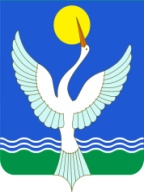 администрация СЕЛЬСКОГО ПОСЕЛЕНИЯ  алкинский сельсоветМУНИЦИПАЛЬНОГО РАЙОНАЧишминскИЙ районРеспублики Башкортостан452154, с.Узытамак,  ул. Центральная, 100123791 2 02 29999 10 7247 151Прочие субсидии бюджетам сельских поселений (субсидии на софинансирование проектов развития общественной инфраструктуры, основанных на местных инициативах)Бухгалтерия